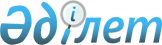 О снятии ограничительных мероприятий и признании утратившим силу решение акима Айшуакского сельского округа от 7 февраля 2017 года № 1 "Об установлении граничительных мероприятий"Решение акима Айшуакского сельского округа Шалкарского района Актюбинской области от 8 июня 2017 года № 10. Зарегистрировано Департаментом юстиции Актюбинской области 16 июня 2017 года № 5538
      В соответствии со статьей 35, 37 Закона Республики Казахстан от 23 января 2001 года "О местном государственном управлении и самоуправлении в Республике Казахстан", подпунктом 8) статьи 10-1 Закона Республики Казахстан от 10 июля 2002 года "О ветеринарии" и на основании представления главного государственного ветеринарно-санитарного инспектора государственного учреждения "Шалкарская районная территориальная инспекция Комитета ветеринарного контроля и надзора Министерства сельского хозяйства Республики Казахстан" от 18 мая 2017 года № 16-8/45 аким Айшуакского сельского округа РЕШИЛ:
      1. В связи с проведением комплекса ветеринарно–санитарных мероприятий по ликвидации очагов болезни бешенства среди верблюдов снять ограничительные мероприятия, установленные на зимовке Оразымбет расположенного на территории крестьянского хозяйства "Оңталап" Айшуакского сельского округа.
      2. Признать утратившим силу решение акима Айшуакского сельского округа от 7 февраля 2017 года № 1 "Об установлении ограничительных мероприятий", (зарегистрированное в Реестре государственной регистрации нормативных правовых актов № 5271, опубликованное 10 марта 2017 года в районной газете "Шалқар")
      3. Контроль за исполнением настоящего решения оставляю за собой.
      4. Настоящее решение вводится в действие со дня его первого официального опубликования.
					© 2012. РГП на ПХВ «Институт законодательства и правовой информации Республики Казахстан» Министерства юстиции Республики Казахстан
				
      Аким Айшуакского сельского округа

А. Саттыков
